Свинец может вызвать заболевание у :ашего ребенка.Свинец может нанести вред мозгу, почкам и нервной системе ребенка. Даже низкие уровни содержания свинца в организме могут вызывать трудности в учебе, с концентрацией внимания и с поведением.Если Вы беременны, свинец может повредить Вашему будущему ребенку.eвоните в службу телефонной помощи CLPPP (tрограммы предотвращения детских отравлений свинцом)! У нас есть бесплатная информация для:родителей которые хотят узнать, как защитить своих детей от свинца;квартиросъемщиков у которых есть вопросы о свинцовой краске в их домах;владельцев нед вижимости с вопросами о «eаконе о свинце» (Lead Law) илио том, как безопасно делать ремонт;eвоните нам сегодня.1-800-532-9571eащитите :ашу семью.Держитесь подальше от свинца!с понедельника по пятницу с 9:00 до 17:00.tрограмма предотвращения детских отравлений свинцом - Childhood Lead Poisoning Prevention Program (CLPPP)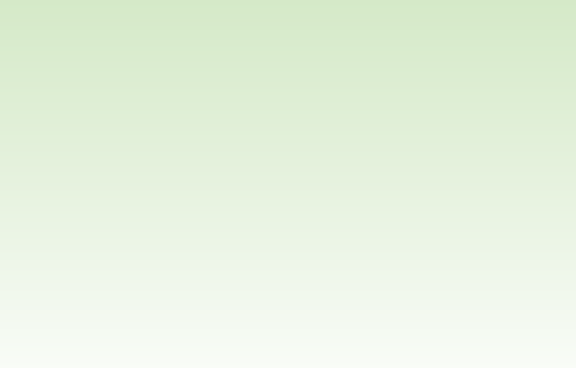 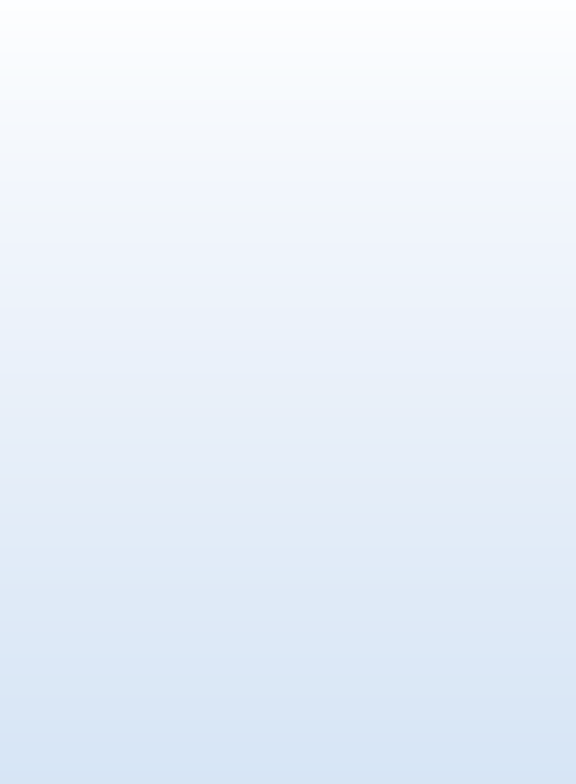 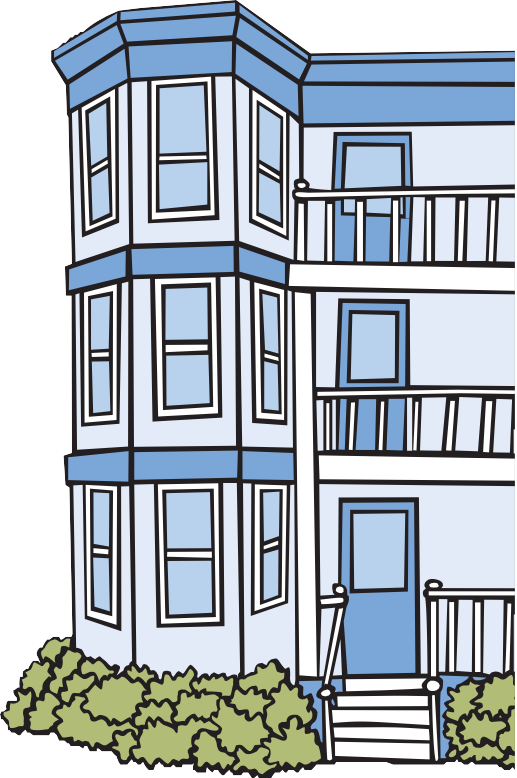 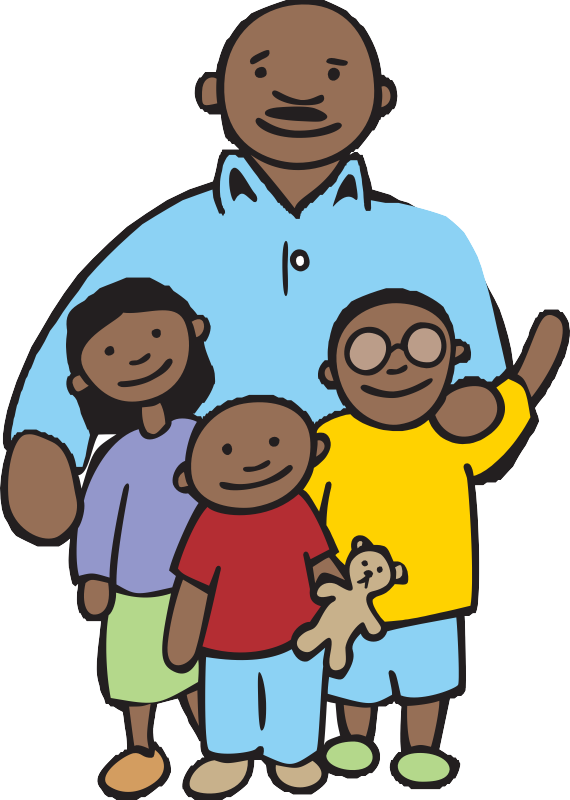 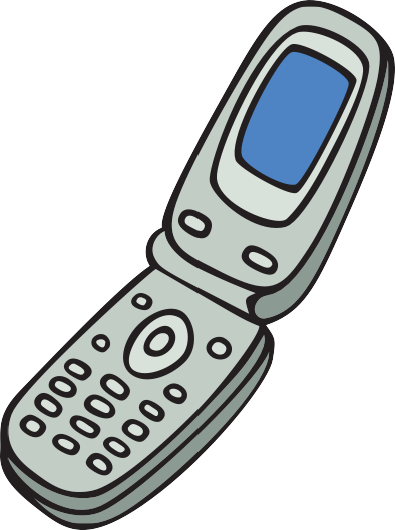 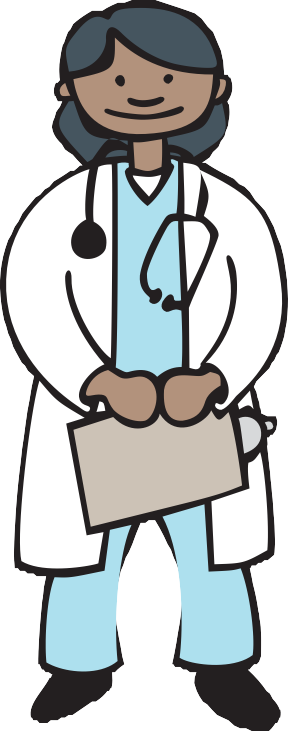 Бюро гигиены окружающей среды - Bureau ofEnvironmental HealthMассачусетское Управление 3дравоохранения - Massachusetts Department of Public Health250 Washington St., Seventh Floor (7-й этаж) Boston, MA 021082015www.mass.gov/dph/clppptрограмма предотвращения детских отравлений свинцом (CLPPP)1-800-532-9571nаким образом дети отравляются свинцом?Свинцовая пыль и свинцовая краска в старых домах может отравить детей. Когда старая краска облупливается или трескается, из нее получается свинцовая пыль. Свинцовая пыль также может появиться, когда:открывают или закрывают старые окна илив старых домах делают ремонтДети могут вдыхать свинцовую пыль. Какое-то количество свинцовой пыли падает на пол и на игрушки. Она попадает в организм ребенка, когда он берет руки или игрушки в рот.Свинец также может содержаться:в воде и почве;в игрушечных украшениях;в кастрюлях, тарелках, домашних лечебных средствах и сладостях из других стран.fто я могу сделать, чтобы защитить своего ребенка?Делайте ребенку анализы  на  наличие свинца. У детей нужно брать анализы в возрасте одного года, двух, трех и – иногда– четырех лет. Попросите своего врача назначить вашему ребенку анализ на содержание в организме свинца.Обеспечьте ребенку здоровое питание. Пища, богатая кальцием, железом и витамином Ц может помочь предотвратить отравление свинцом. Непременно мойте ребенку руки перед едой.Убирайте свинцовую пыль.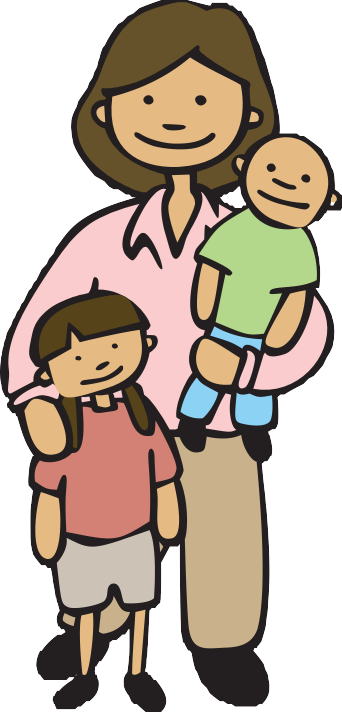 eащищает ли закон семьи с детьми?Да. Закон о свинце (Lead Law) защищает детей до 6 лет, проживающих в домах, построенных до 1978 года. Если в доме есть свинцовая краска, владелец дома обязан исправить это.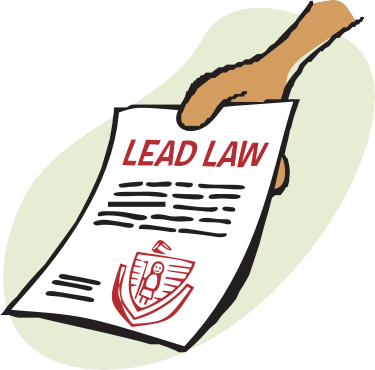 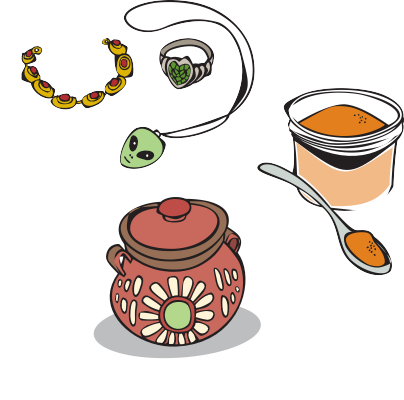  	eвоните нам! rы можем помочь. 1-800-532-9571 